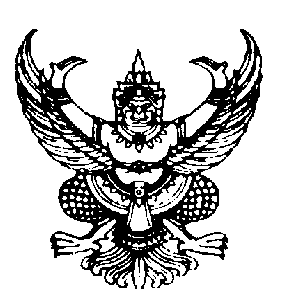 ที่ /ว                                            ประกาศองค์การบริหารส่วนตำบลโรงเข้เรื่อง  แจ้งกำหนดการตรวจรับงานจ้างโครงการซ่อมแซมถนนสายหลังวัดโพธิ์เรียง  หมู่ที่ 2  ตำบลโรงเข้  -----------------------		ตามที่มีพระราชบัญญัติข้อมูลข่าวสาร พ.ศ. ๒๕๔๐  ให้เปิดเผยข้อมูลข่าวสารของทางราชการให้แก่ประชาชนและผู้สนใจทราบ  เพื่อเป็นการป้องกันการทุจริตและเป็นการประชาสัมพันธ์ข่าวสารของทางราชการ  นั้นองค์การบริหารส่วนตำบลโรงเข้  อำเภอบ้านลาด  จังหวัดเพชรบุรี  จึงขอแจ้งกำหนดการตรวจรับงานจ้าง  ตามโครงการซ่อมแซมถนนสายหลังวัดโพธิ์เรียง  หมู่ที่ 2  ตำบลโรงเข้  ขนาดกว้าง 3.00  เมตร   โดยทำการลงหินคลุกซ่อมแซมกลบหลุมบ่อเป็นช่วง ๆ  รวมระยะทางประมาณ 380  เมตร  ความหนาเฉลี่ย  0.20  เมตร พร้อมไถเกลี่ยเรียบ  จำนวนหินคลุกไม่น้อยกว่า 228 ลบ.ม. รายละเอียดตามรายการที่องค์การบริหารส่วนตำบลโรงเข้กำหนด ในวันที่  8  สิงหาคม  ๒๕61  เวลา  10.00  น.   		จึงประกาศมาเพื่อทราบโดยทั่วกัน                                ประกาศ  ณ  วันที่   7    สิงหาคม    พ.ศ. 2561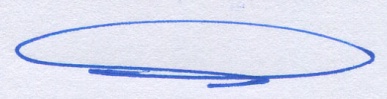 						   (นายไพฑูรย์    สีรุ้ง)				              นายกองค์การบริหารส่วนตำบลโรงเข้